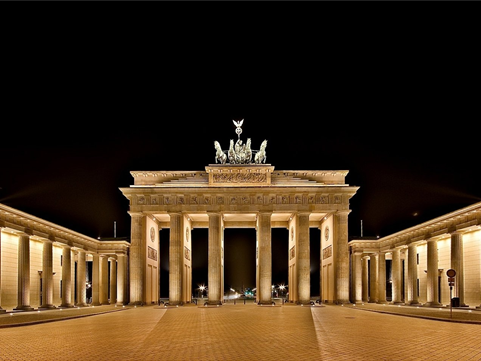 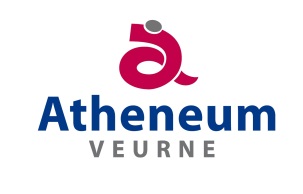 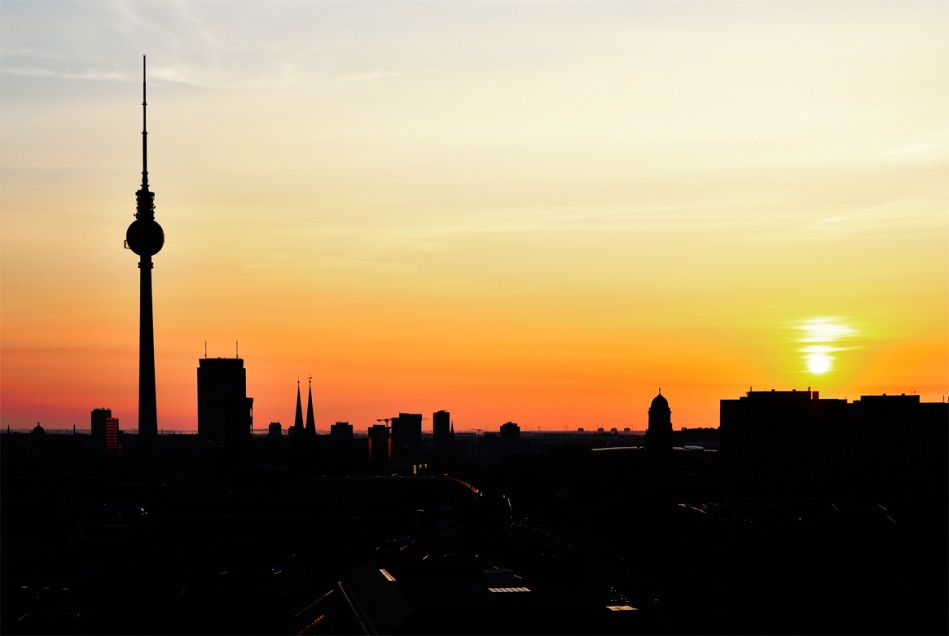 VoorwoordBeste leerlingDit jaar gaan we naar jaarlijkse traditie met 5 en 6 Toerisme opnieuw op GWP. De GWP staat voor geïntegreerde werkperiode, en is niet zomaar een schoolreis, het is een meerdaagse uitstap die kadert in het realiseren van verschillende leerplandoelstellingen en eindtermen.We trekken hiervoor richting Duitsland, meer bepaald Berlijn, de bakermat van onze Europese geschiedenis. We logeren in de jeugdherberg Industriepalast Berlin. Educatief, interessant en leerrijk zijn de hoofdingrediënten van deze GWP waarbij het toeristische aspect centraal staat. We zijn er zeker van dat we nog lang zullen napraten over deze onvergetelijke periode.Sociale vaardigheden staan centraal: vriendschap en respect voor elkaar zijn onmisbaar, vooral wanneer we helemaal op elkaar zijn aangewezen. Wie geen rekening houdt met anderen is geen aangenaam gezelschap.Wanneer men zich aan de regels houdt, krijgt men vanzelf een grotere vrijheid. Omgaan met die vrijheid vraagt zin voor verantwoordelijkheid, een uitdaging die leerkrachten en leerlingen samen aangaan.Heel verrijkend is natuurlijk ook het samen reizen, samen leven en samen zijn. Vijf dagen lang vervallen de grenzen tussen de klassen, leerlingen en leraars en vormen we één groep. Verantwoordelijkheid opnemen in de groep en respect tonen voor elkaar en voor de plaatselijke gebruiken worden heel evident. Alle activiteiten gebeuren onder leiding van twee leerkrachten, uiteraard nemen wij de leiding en de verantwoordelijkheid over.We wensen jullie alvast een aangename reis. Noodnummers: Jeugdherberg: +49 (0) 30/74 07 82 9-0Warshauerstraβe 43Dagverantwoordelijken: Leerlingen: 5 Toe: Stephanie Ghyselbrecht:+32 473 1722 31Lars Depotter: *+32 492 69 09 05Soraya Douifi: +32 493/ 77 54 23Sasha Vandevenne: +32 472/ 42 11 356 Toe:Pedro  De Vlieger:  +32 498 08 47 79Shawnee Driessens: +32 478 35 43 30Bo Gekiere: +32 475 47 67 16Naomi Hocquet:+32 470 85 37 71Kiana Jonckheere: +32 478 37 79 09Jean-Mickaël: +32 478 97 88 57Marius Tison: +32 492 84 00 67Gaëtan Vanden Eede:+32 479 63 24 50Obeidallah Zamani: +32 474 07 14 41 Leerkrachten: Dhaenens Maarten: 0472/86.23.69Lebbe Bieke: 0479/54.12.27LocatieBerlijn is de hoofdstad van Duitsland en de grootste stad van het land. Er zijn 3.4 miljoen inwoners. Het is De stad voor een hippe en historische stedentrip.De afstanden zijn enorm want Berlijn is een ruim opgezette stad. Dat is de reden dat Berlijn eigenlijk uit verschillende dorpjes bestaat. Berlijn is een groene stad, maar liefst een vierde van de Duitse hoofdstad bestaat uit parken, meren, rivieren en kanalen. Om de geschiedenis van Berlijn kun je in ieder geval niet heen. Een kleine 30 jaar was de Koude Oorlog zichtbaar door de Muur die West-Berlijn van Oost-Berlijn scheidde. West-Berlijn was zo een afgesloten gebied in Oost-Duitsland. Nog steeds zie je grote, open plekken in de stad, waar vroeger de Muur stond. Vandaag de dag worden er enorme bouwprojecten van de grond getild. We zullen zeker een deel van de Berlijnse muur bezoeken. Een belangrijk deel van de moderne Duitse en Europese geschiedenis speelde zich hier af en de sporen van dat verleden zijn in Berlijn nog steeds zichtbaar. De grote uitbreiding en opbloei vond pas plaats in tweede helft van de 19 eeuw, daarom word ook gezegd dat Berlijn een jonge stad is.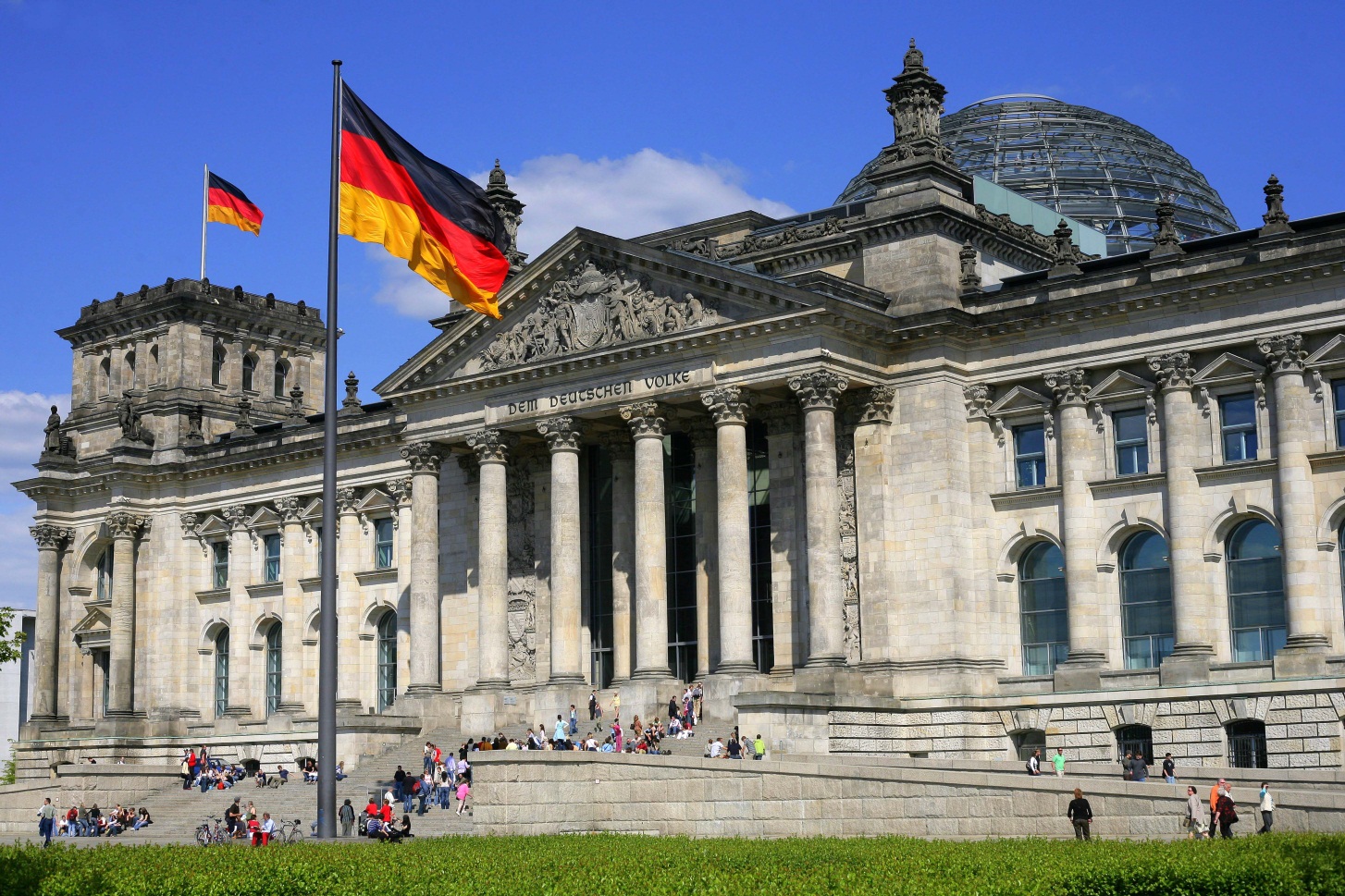 Maar genoeg geschiedenis! Berlijn is een trendy stad waar iedereen zijn eigen smaak terugvind. Een prima plaats voor te shoppen in de talloze bekende winkels. Warenhuizen, designboetieks en winkelgalerijen overheersen op een aantal plaatsen in het straatbeeld. Er is een ruim aanbod om uit te kiezen als je iets wil te eten. Berlijn is een eetparadijs. Niet alleen kan je in de multiculturele stad bijna alles eten wat je je maar bedenken kan, het is er bovendien ook erg goedkoop. Laten we het bier niet vergeten, want de hele wereld kent Duitsland natuurlijk van zijn bier. In Berlijn kan je honderden bieren proeven. Qua uitgaan gaat Berlijn helemaal los! Tal van clubs zorgen ervoor dat Berlijn op uitgaansgebied vrijwel onovertroffen is.Ook Berlijn en kunst zijn nauw met elkaar verbonden. Dat zie je in de vele galeries en dat zie je vooral ook in de vele verschillende musea in Berlijn.Conclusie: Berlijn is een topstad waar iedereen eens goed los kan gaan of gewoon wil genieten van de cultuur en historie!
WeekprogrammaMaandag 22/04Dinsdag 23/04Woensdag 24/04Donderdag 25/04Vrijdag 26/04Dag 111u20: Luchthaven Berlijn TXLDe luchthaven van Tegel is de grootste van de twee luchthavens, naast Schönefeld, in het hoofdstedelijke gebied van Berlijn. De luchthaven is 8 kilometer van het centrum van Berlijn verwijderd. Dit is geen enkel probleem want het centrum is gemakkelijk te bereiken met het openbaar vervoer. Vanaf het vliegveld vertrekken er verschillende pendelbussen die u naar het centrum van de stad vervoeren. Vanaf hier kunt u gemakkelijk verder reizen met de metro naar elke locatie in de stad.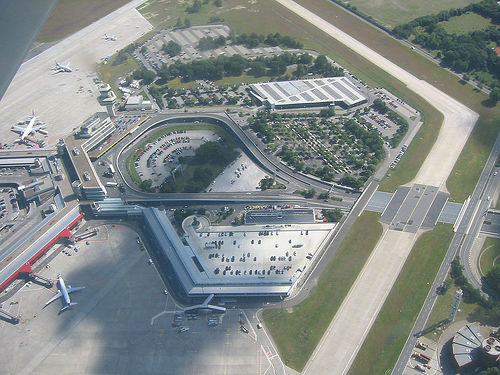 12U45: aankomst Alexanderplatz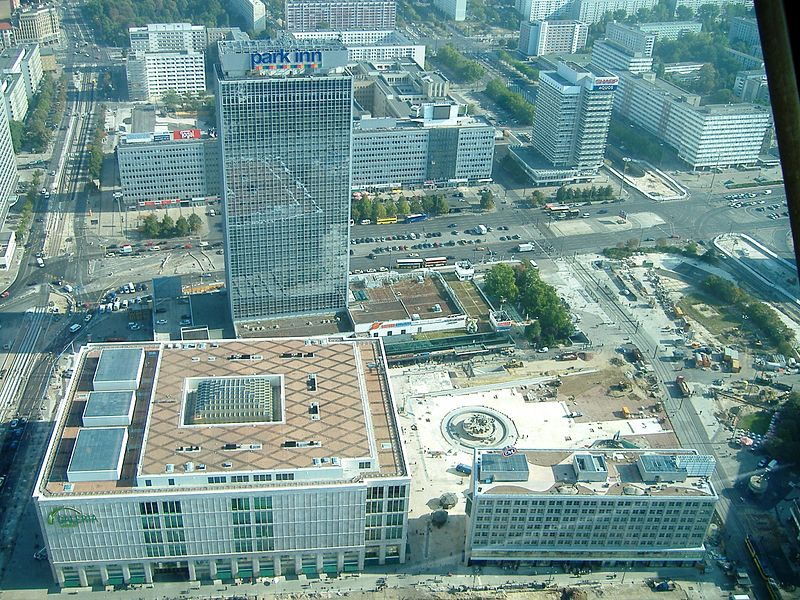 De Alexanderplatz, in de volksmond ook wel Alex genoemd, is een plein en verkeersknooppunt in het oostelijk deel van Berlijn. Dagelijks komen er meer dan 300.000 mensen. Het plein ligt in het stadsdeel Mitte en is vernoemd naar Tsaar Alexander I. De fontein op het plein is lokaal een bekende ontmoetingsplaats. Vlak bij het plein bevindt zich een grote toeristische trekpleister, namelijk de Fernsehturm (televisietoren).13u30: JeugdherbergWij zijn de goedkoopste Berlin Hostel gebouwd uit rode baksteen. Onze centrisch gelegen Industriepalast wordt gemaakt voor bezoekers van Berlijn met een grote honger naar avontuur en weinig budget. Ontmoetingsplaatsen in ons Hostel in Friedrichshain zijn de knusse lobby met bar, kicker en biljart tafels, keuken voor gasten, de volted kelder met ping pong tafel en terras, van waar u kunt genieten van de mooiste zonsondergang in Berlijn.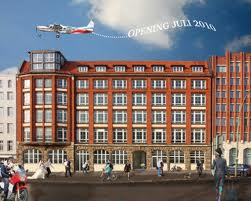 Wandelroute: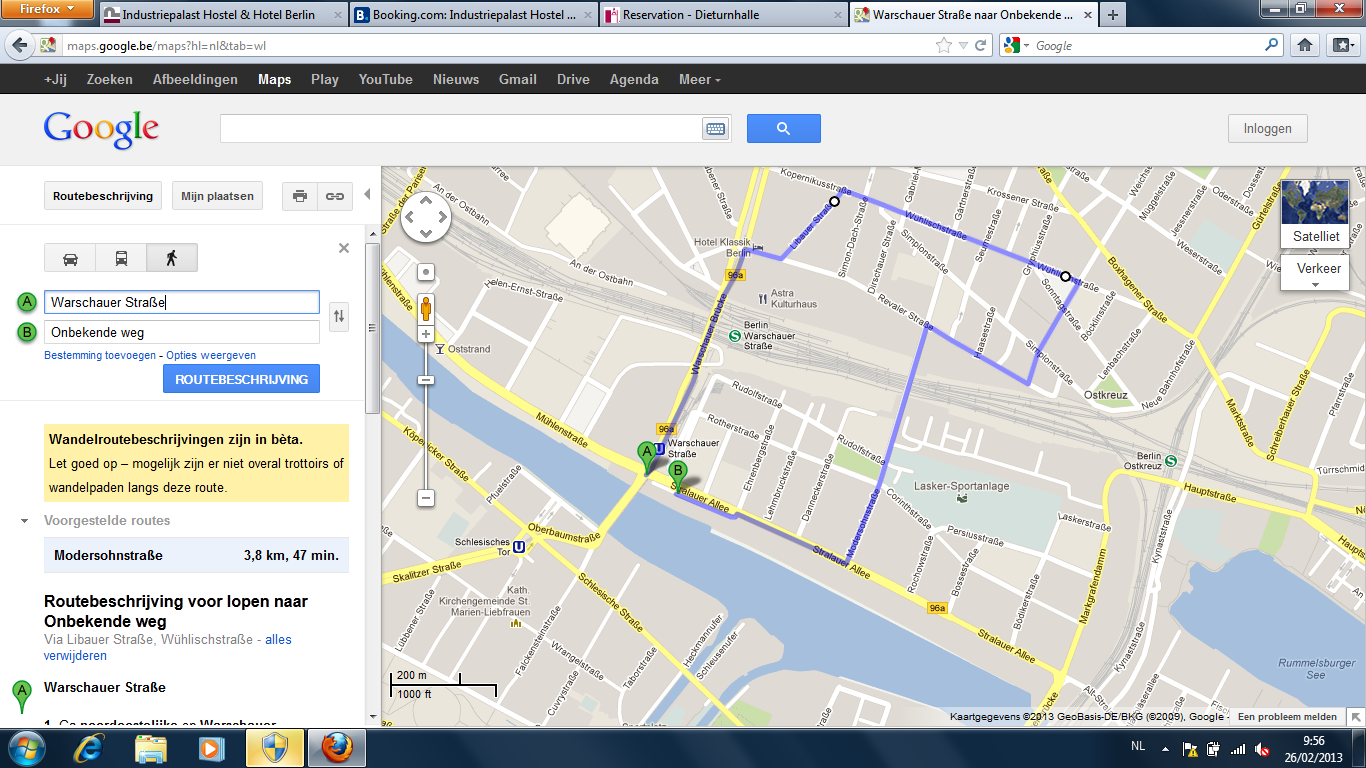 Wandelroute: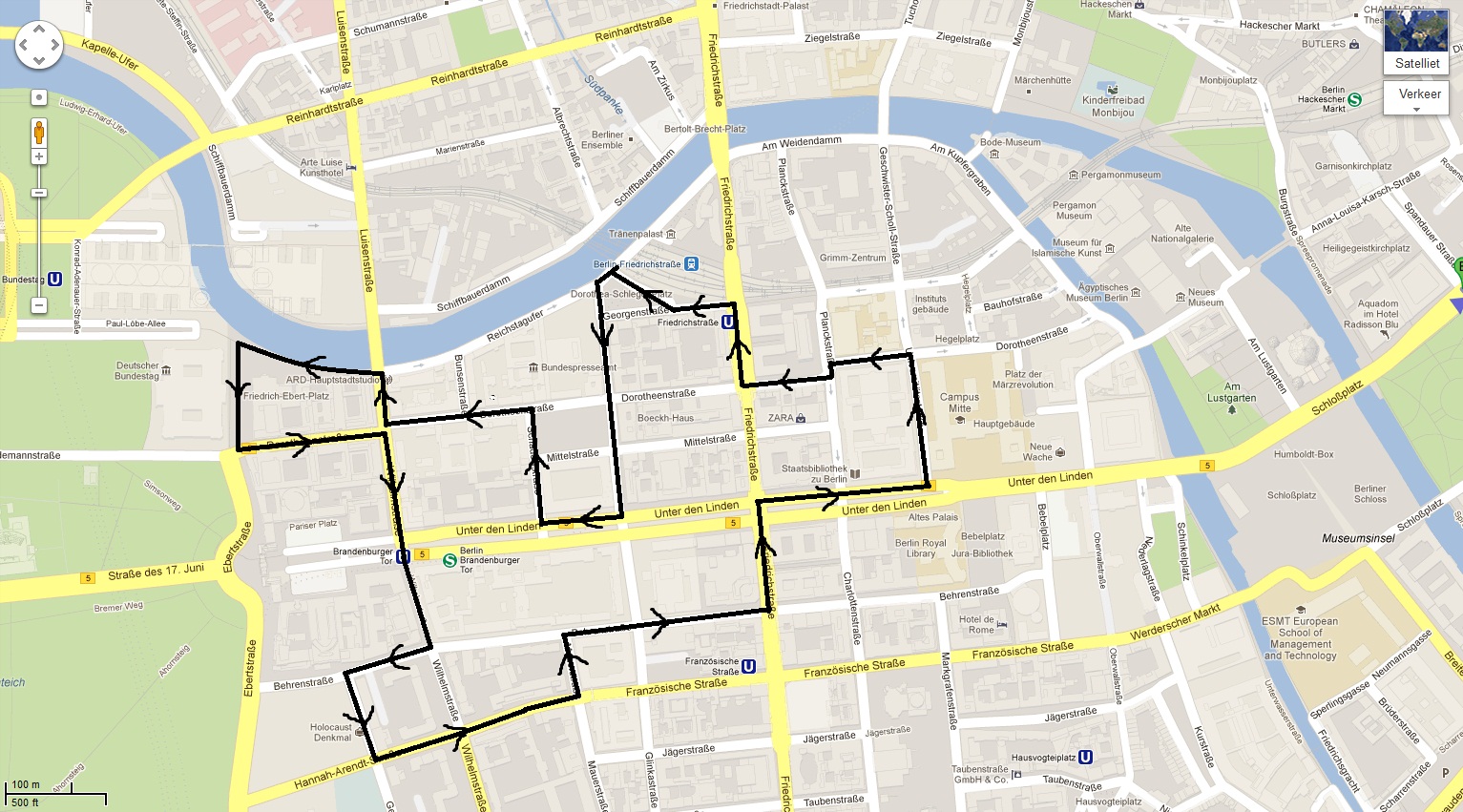 Dag 29u-11uOm 9u vertrekken we naar de Mitte en maken we een rondleiding doorheen deze regio.
Unter den Linden. Is een van de bekendste straten in heel Berlijn. Zowat elk gebouw in deze straat heeft een zeer rijke geschiedenis. We zullen de bekende brandenburger Tor op de Pariser Platz zien. Dit is de belangrijkste poort van Berlijn en vormt de afsluiting van de boulevard Unter den Linden. Het is de enige bewaard gebleven stadspoort van Berlijn. We zullen ook het parlement van de bondsrepubliek zien. De huidige voorzitter is Norbert Lammert.Tijdens onze wandeling bezoeken we ook het Holocaust-Mahnmal. Dit is een monument ter herdenking van de Jodenvervolging tijdens de Tweede wereldoorlog. Dit zijn 2711 betonblokken die variëren in hoogte.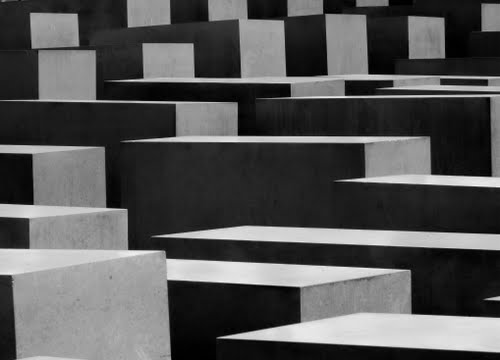 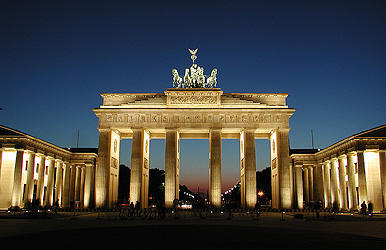 11u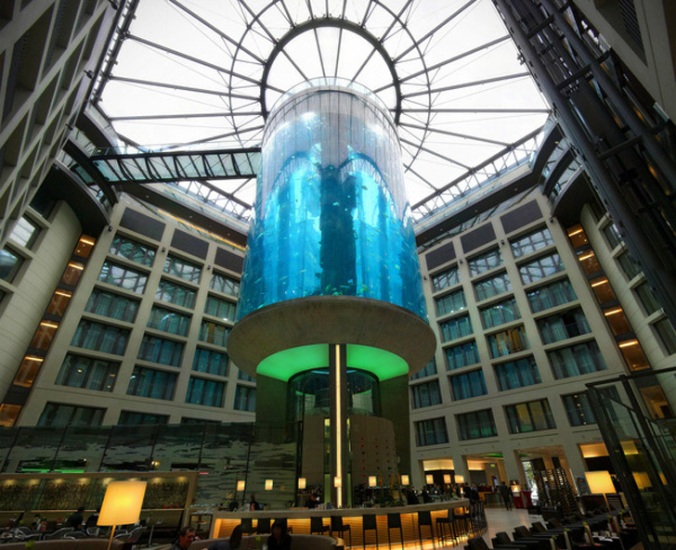 Om 11 u bezoeken we het Radisson Blu hotel. Dit is een zeer duur hotel met in het onthaal een enorm aquarium. Het hotel is gelegen bij de Spree rivier en ligt recht over de Berlijnse kathedraal.Het hotel bevat 427 kamers en suites en 15 vergaderruimtes.  Na het bezoek vervolgen we onze stadswandeling in de Mitte en hebben we een lunchpauze.‘s NamiddagOm 14 uur bezoeken we het “Nhow Hotel”. Dit hotel heeft een speciaal kantje nl. het hotel is voornamelijk roze. Dit hotel heeft 304 kamers met een grote bron van inspiratie. De kamers zijn voornamelijk geverfd in roze, blauw of zwart. De meeste kamers hebben een zicht op de Spreerivier. Er is 450m² terras op de bovenverdieping waar je kan genieten.  Alle kamers zijn met het internet verbonden. Er bevindt zich ook een fitness en spa waar je even kunt tot ontspanning komen. Er is ook een kamer waar er portretten hangen van bekende sterren zoals Marylin Monroe, Barack Obama, David Bowie en George Clooney. 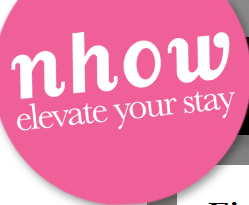 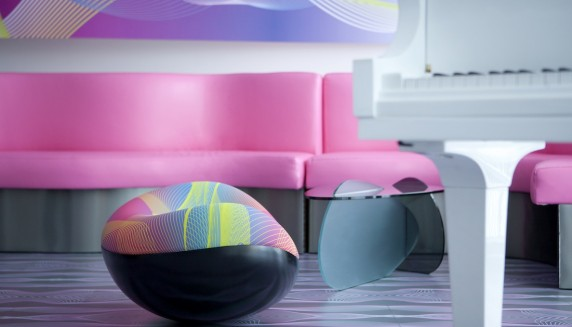 Daarna maken we ook een Bezoek  aan onze eigen hostel en krijgen we ook hier een rondleiding.Dag 3Hier onder 2 pronkstukken uit het  Pergamonmuseum:Ishtar poort 						         Pergamon Altaar ter ere van de godin Athena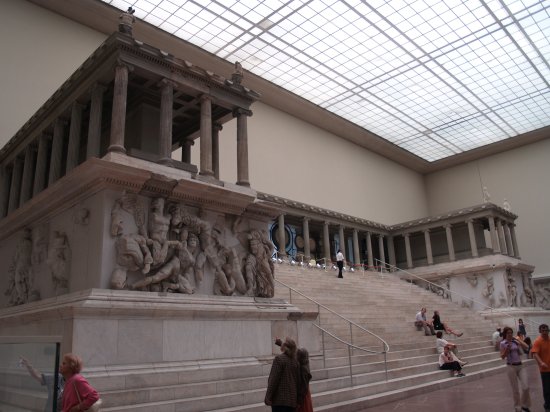 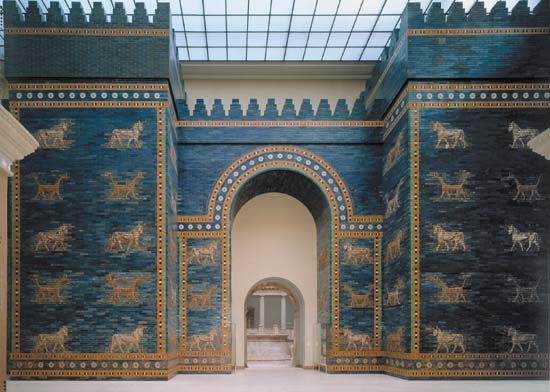 Dag 4( In geval van regen zullen we een museum bezoek doen en een gevangenis. Eten zullen we doen in de hostel. ) CULTUURHISTORISCHE FIETSTOCHTAlexander PlatzBerliner DomNeue synagogeReichstag + Fuhrer BunkerBrandenburger TorZoologischer GardenTiergarten + Siegel SaugelGedachtnis KirscheAl deze plaatsen zullen anekdotisch besproken worden tijdens onze fietstocht.Met veel dank aan Pedro De Vlieger onze analist.En de vertellers/onderzoekers Obeidallah, Gaëtan, Jean-Michaël en Marius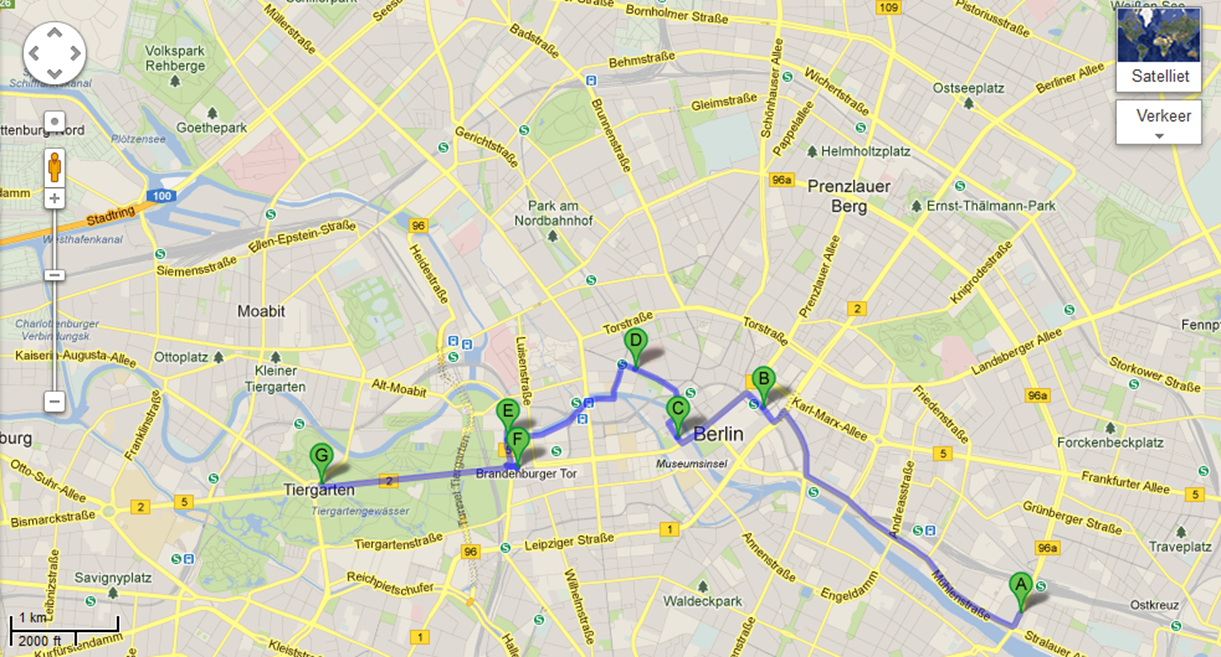 Dag 5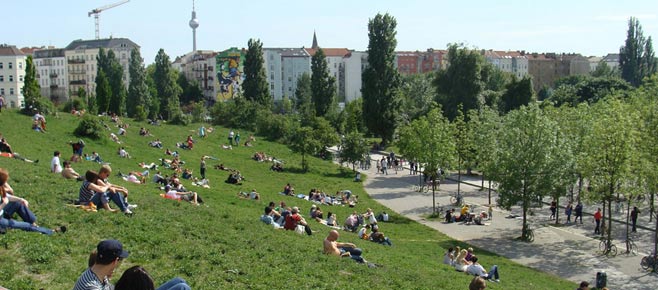 AfsprakenDO’sOp tijd komen op de plaats van afspraak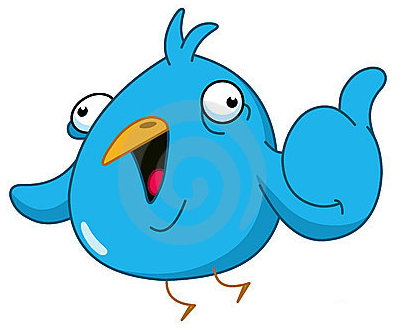 Luisteren als er iemand aan het praten isToon respect voor verantwoordelijken en anderenOp tijd in en uit bedJongens bij jongens en meisjes bij meisjes op kamerPlezier maken!Wees stipt aanwezig bij elke briefingKamer proper houdenDON’Ts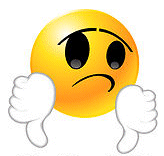 DrugsTe veel alcohol drinkenWeglopenAchterop blijven Roken op de kamerGeen lawaai maken op de kamer en in de gangDagDagverantwoordelijkeProgrammaverantverwoordelijkeDag 1Soraya en Sasha Soraya en SashaDag 2Lars en StephanieLars en StephanieDag 3Mr.Dhaenens en Mevr.LebbeMr.Dhaenens, Mevr.Lebbe, Kiana en ShawneeDag 4Obay, Gaëtan en MariusObay, Gaëtan, Marius en PedroDag 5Naomi, Pedro en BoNaomi, Pedro en BoVoormiddagNamiddagAvondAankomst BerlijnLunch en stadswandelingAvondactiviteitVoormiddagNamiddagAvondStadswandelingLunch en bezoek hotelAvondactiviteitVoormiddagNamiddagAvondBezoek PergamonmuseumBezoek concentratiekamp SachsenhausenAvondactiviteit VoormiddagNamiddagAvondCultuurhistorische fietstochtLunch, Tiergarten, gevangenis en toeristisch bureauZwembad / wedstrijd in jeugdhuisVoormiddagNamiddagAvondStadswandelingBezoek Mauerpark  Terug naar huisTijdDagindelingPrijs Praktische info 11u20Aankomst luchthaven Berlijn TXL (Tegel) (Bellen Turnhalle)12u-13u30Openbaarvervoer van luchthaven => Alexanderplatz => trein naar Warschauwerstraβe15,50 x 3 = €46,50S7 trein13U30-14u00Luggage drop-off in de jeugdherberg14u-18uLunch en stadswandeling+/- € 15 Turnhalle (lunch)(Holteistraβe 6-9)18u-18u30Uitpakken in de jeugdherberg18u30-19uBriefing voor de volgende dag en aperitief19u-20u30Avondmaal+/- € 10In de jeugdherberg20u30-….Avondactiviteit in de jeugdherberg Darten, tafeltennis, biljarten en tafelvoetballen TijdDagindelingPrijsPraktische info… - 8u308u459u-11:00uOntbijtVerzamelen in de LobbyStadswandeling €2NETTE KLEDIJ!!!!!€4/nederlands + €2 kostencora Berlinerstraβe11:00 -12u12u - 12:4513u15 - 13:3014:00-15u0015u15 – 15u3015u30 – 16u30Hotelbezoek Radison blueLunchVervolg stadswandelingVertrek + bezoek Nhow hotelGroepsverplaatsingBezoek jeugdherberg (industrie Palast)Karl Liebknechtstrasse 3Stralauer Allee 3 , +49 30 290 299 016u30 – 16u45Briefing17u-19:0019uAvondactiviteitAvondmaal+/- €10In de jeugdherberg19u-…Activiteiten in de jeugdherbergTijdDagindelingPrijsPraktische info…- 8u30Ontbijt9u30Verzamelen aan lobby10u-12u30Vervoer en bezoek PergamonmuseumGratisAdres: Bodestrasse 1-3, Mitte 1017812u30-13u30Middagpauze13u30-17u00Vervoer en bezoek Sachsenhausen concentratiekampVervoer: €6,20Museum: GratisAdres: Straße der Nationen 22, Oranienburg  16515 Uitleg wordt gedaan door meneer Dhaenens17u30-18u45Vrije tijd in jeugdherberg18u45 – 19uBriefing19u00Spaghettiavond+/- elk € 2 kan mogelijk meer of minder zijn21u00AvondwandelingTIJDDAGINDELINGPRIJSPRAKTISCHE INFO07u00 - 09u00OntbijtEet goed, voor fietstocht09u15Verzamelen in Lobby Uitleg over de dag09u15 - 09u30Fietsen in jeugdherberg klaarzettenRustig en Geordend je fiets uitkiezen09u45 - 12u00Cultuurhistorische Fietstocht€10 per fiets voor één dag + € 50 waarborgEindigt bij TiergartenRond 12u00 - 15u00Lunchpauze/ barbecue in het Tiergartenpark5-7 euroDit geld zullen we de dag voordien ophalen voor inkoop. 15u00 – 15u30Bezoek aan de toeristische dienst van BerlijnKurfürstendamm 2210719 Berlin Charlottenburg, Deutschland15u30 Vertrek naar Hostel16u00 – 16u15Aankomst hostelHoe rapper we rijden met de fiets hoe eerder we in de hostel zijn.16u15 – 16u45 Rusten en Opfrissen16u45 – 17u00  Briefing17u00Verzamelen in lobbyZwemkledij  niet vergeten!17u00 – 17u30Broodje eten3 à 5 euroJe kiest zelf hoe duur je je avondmaal maakt17u35 – 17u55Te voet naar het zwembadEichenstraat 4, 12435 Berlin, Duitsland. Berlin Treptower ParkTel. 049 30 533203017u55Aankomst aan het zwembad4 euroHave Fun!Zwembad is op het kanaal gebouwd18u00  - 19u00ZwemplezierEnergie19u05  – 19u15Verzamelen in de lobbyZorg dat je mee bent met de groep voor vertrek19u20Vertrek naar de HostelTe voet19u30Aankomst aan de Hostel 19u30 - 21u30Avondactiviteit in de hostel.Dit zal een wedstrijd zijn tussen 5 en 6 toerisme.TijdDagindelingPrijsPraktische info…..- 8u30Ontbijt8u45Verzamelen in de lobby9u00-11u45Stadszoektocht11u45-12u30Middagpauze12u30-13u2013u20-15u00Vervoer naar het MauerparkBezoek Mauerpark€3,70Gleimstrasse 55 15:00-16u00Transfer naar hostel Ophalen bagage16u00  - ……Naar huis